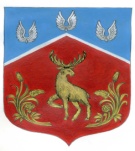 СОВЕТ ДЕПУТАТОВмуниципального образования Громовское сельское поселение муниципального образования Приозерский муниципальный район Ленинградской области(четвертый созыв)Р Е Ш Е Н И Е От 17 марта   2022 года                                          № 134В соответствии со статьей 86 Бюджетного кодекса Российской Федерации, Федеральным законом от 06.10.2003 № 131-ФЗ «Об общих принципах организации местного самоуправления в Российской Федерации», на основании Устава муниципального образования Громовское сельское поселение Совет депутатов муниципального образования Громовское сельское поселение РЕШИЛ:1. Утвердить прилагаемый Порядок использования собственных материальных ресурсов и финансовых средств муниципального образования Громовское сельское поселение для осуществления переданных ему отдельных полномочий (или части полномочий) за счет и в пределах субвенций из бюджета субъекта Российской Федерации.2. Опубликовать данное решение в средствах массовой информации и разместить на официальном сайте администрации муниципального образования Громовское сельское поселение.3. Настоящее решение вступает в силу со дня подписания и распространяется на правоотношения, возникшие с 01.01.2022.Глава муниципального образованияГромовское сельское поселение                                         Л.Ф. ИвановаВострейкина Т.А8 (813 79) 99-466  Разослано: Дело-1,  www.lenoblinform.ru -1, сайт администрации http://www.admingromovo.-1УтвержденРешением Совета депутатовмуниципального образованияГромовское сельское поселениеот 17 марта  2022 г № 134Приложение Порядокиспользования собственных материальных ресурсов и финансовых средств муниципального образования Громовское сельское поселение муниципального образования Приозерский муниципальный район Ленинградской области для осуществления переданных ему отдельных полномочий (части полномочий) за счет и в пределах субвенций из бюджета субъекта Российской Федерации1. Общие положения1.1. Настоящий Порядок разработан в соответствии со статьей 86 Бюджетного кодекса Российской Федерации, Федеральным законом от 06.10.2003 № 131-ФЗ «Об общих принципах организации местного самоуправления в Российской Федерации», Уставом муниципального образования Громовское сельское поселение и определяет случаи и порядок использования собственных материальных ресурсов и финансовых средств для осуществления переданных ему отдельных полномочий (или части полномочий) за счет и в пределах субвенций из бюджета субъекта Российской Федерации (далее - переданные полномочия).1.2. Предложения о дополнительном использовании собственных финансовых  средств муниципального образования Громовское сельское поселение для осуществления переданных полномочий вносятся главой администрации муниципального образования Громовское сельское поселение в Совет депутатов муниципального образования Громовское сельское поселение одновременно с внесением на рассмотрение проекта бюджета муниципального образования Громовское сельское поселение на очередной финансовый год и плановый период либо с проектом решения Совета депутатов муниципального образования Громовское сельское поселение о внесении изменений в решение о бюджете на очередной финансовый год и плановый период в течение текущего финансового года. Совет депутатов муниципального образования Громовское сельское поселение рассматривает и принимает решение по предложению о дополнительном использовании собственных финансовых средств муниципального образования Громовское сельское поселение для осуществления переданных полномочий в рамках процедуры рассмотрения и принятия бюджета муниципального образования Громовское сельское поселение на очередной финансовый год и плановый период или в рамках  рассмотрения и принятия решения о внесении изменений в решение о бюджете на очередной финансовый год и плановый период соответственно.1.3. Предложение о дополнительном использовании собственных материальных ресурсов и (или) финансовых средств муниципального образования Громовское сельское поселение (далее – собственные средства) для осуществления переданных полномочий (далее - предложение) должно содержать направления использования материальных ресурсов и финансовых средств муниципального образования Громовское сельское поселение и расчет объема финансовых средств и перечень материальных ресурсов, необходимых для осуществления переданных полномочий, а также обоснование их использования.1.4. Сведения об эффективности использования собственных средств для осуществления переданных полномочий подлежит включению в ежегодный отчет главы администрации муниципального образования Громовское сельское поселение перед Советом депутатов муниципального образования Громовское сельское поселение. 2. Случаи использования собственных средствдля осуществления переданных полномочий2.1. Собственные средства используются в случае недостаточности финансовых средств и материальных ресурсов бюджета субъекта Российской Федерации, переданных муниципальному образованию Громовское сельское поселение для осуществления переданных ему отдельных полномочий (части полномочий).2.2. Использование собственных финансовых средств для осуществления переданных полномочий допускается исключительно за счет собственных финансовых средств бюджета муниципального образования Громовское сельское поселение (за исключением субвенций).2.3. Дополнительные собственные финансовые средства также могут используются в случаях задержки поступления в бюджет муниципального образования Громовское сельское поселение субвенции на обеспечение переданных полномочий с последующим восстановлением денежных средств.2.4. Собственные средства используются в целях исполнения переданных полномочий в полном объеме с соблюдением законодательства и не могут быть использованы на другие цели. 3. Формы использования собственных средствдля осуществления переданных полномочий3.1.Использование собственных средств для осуществления переданных полномочий может осуществляться в следующих формах:3.1.1. выделение из бюджета муниципального образования Громовское сельское поселение бюджетополучателям финансовых средств для осуществления переданных полномочий в объемах, утвержденных в решении о бюджете на соответствующий финансовый год;3.1.2. предоставление бюджетным учреждениям, осуществляющим исполнение переданных полномочий, в безвозмездное пользование мебели, инвентаря, оргтехники, средств связи, расходных материалов, помещений, транспорта и иных материальных средств, необходимых для осуществления переданных полномочий.3.2. Закупка материальных ресурсов, необходимых для осуществления переданных полномочий, может осуществляться в целях:3.2.1. обеспечения лиц, осуществляющих исполнение переданных полномочий, канцелярскими принадлежностями, картриджами, иными расходными материалами;обеспечения работоспособности технических средств, переданных поселением для осуществления переданных полномочий.3.3. Собственные финансовые средства бюджета муниципального образования Громовское сельское поселение используются на:1) оплату труда и начисления на выплаты по оплате труда;2) оплату услуг почтовой связи, услуг телефонно-телеграфной связи, необходимых для исполнения отдельных государственных полномочий;3) оплату проезда в служебные командировки лиц, осуществляющих исполнение переданных полномочий;4) подготовку, переподготовку и повышение квалификации муниципальных служащих, осуществляющих исполнение переданных полномочий;5) закупку материальных ресурсов, необходимых для осуществления переданных полномочий.Об утверждении порядка использования собственных материальных ресурсов и финансовых средств муниципального образования Громовское сельское поселение муниципального образования Приозерский муниципальный район Ленинградской области для осуществления переданных ему отдельных полномочий (части полномочий) за счет и в пределах субвенций из бюджета субъекта Российской Федерации